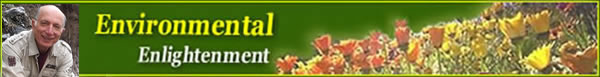 
Environmental Enlightenment #155
By Ami Adini - Reissued January 14, 2015